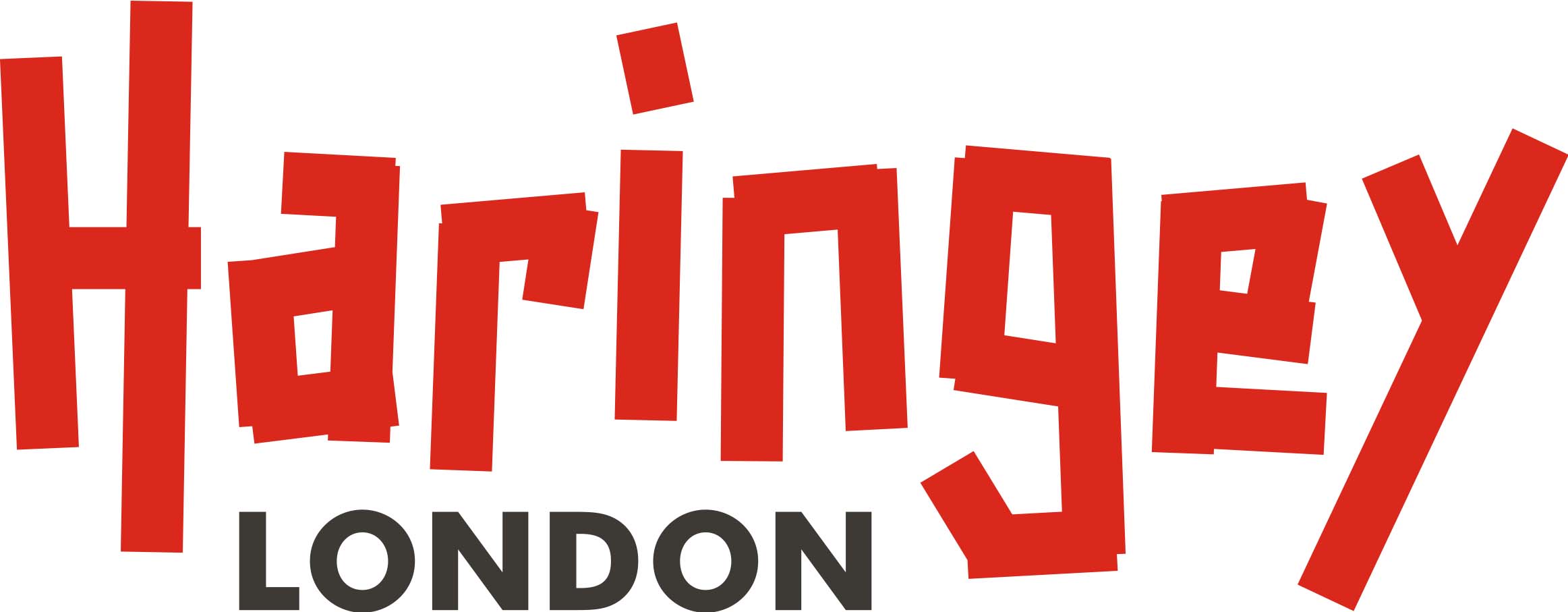 Haringey Early Years Provider FormIn order to provide up to date information to people seeking childcare, we need to publish details of the childcare services you provide. This information will be on our website https://fisd.haringey.gov.uk/families/ and on approved government websites.www.haringey.gov.ukThe Early Years Commissioning Service will help you to promote your service by making your information available to the public in the following ways:Email – people who email us for information are given contact detailsInternet – Information is made available through the local authority website and our directory at www.fisd.haringey.gov.uk and other government licensed web sites. Please note that information available via the internet may be accessed by people in countries and territories outside of the European Union (EU) which may operate different levels of data protection than apply in the .Declaration – I have read the information provided and agree for my details to be made available to the public.Data Protection Act: the information you provide will be held by the Early Years Commissioning Service and supplied to the public and on the internet ONLY if you have given your consent. If you do not give consent then it will be held for local authority regulated mailings and statistical purposes only.Please email your completed form to: earlyyearsprovider@haringey.gov.uk SECTION 1:Main detailsMain detailsMain detailsMain detailsName of provision/setting:Name of provision/setting:Person in charge:Person in charge:Position:Position:Address:Address:Postcode:Postcode:Telephone:Telephone:Mobile:Mobile:Email Address:Email Address:Website:Website:Ofsted Registration Date:Ofsted Registration Date:Certificate No./URN:Last Inspection Date:Last Inspection Date:Outcome:SECTION 2:Age groupsAge groupsAge groupsAge groupsAge groupsAge groupsAge groupsAge groupsAge groupsAge groupsHow many children are you registered to care for?How many children are you registered to care for?How many children are you registered to care for?How many children are you registered to care for?How many children are you registered to care for?How many children are you registered to care for?What are the age ranges of children cared for? (Tick where applicable)What are the age ranges of children cared for? (Tick where applicable)What are the age ranges of children cared for? (Tick where applicable)What are the age ranges of children cared for? (Tick where applicable)What are the age ranges of children cared for? (Tick where applicable)What are the age ranges of children cared for? (Tick where applicable)What are the age ranges of children cared for? (Tick where applicable)What are the age ranges of children cared for? (Tick where applicable)What are the age ranges of children cared for? (Tick where applicable)What are the age ranges of children cared for? (Tick where applicable)What are the age ranges of children cared for? (Tick where applicable)0 – 5 Yrs0 – 5 Yrs5 – 8 Yrs5 – 8 YrsOther (Please specify)Other (Please specify)How many vacancies do you currently have?How many vacancies do you currently have?How many vacancies do you currently have?How many vacancies do you currently have?Number of vacanciesNumber of vacancies0-2Yrs0-2Yrs2-3Yrs2-3Yrs2-3Yrs2-3Yrs3-4yrs3-4yrs5yrs +For example:For example:221111002Full-timeFull-timePart-time (AM)Part-time (AM)Part-time (PM)Part-time (PM)SECTION 3:SECTION 3:Availability & costsAvailability & costsAvailability & costsAvailability & costsAvailability & costsAvailability & costsAvailability & costsAvailability & costsAvailability & costsAvailability & costsAvailability & costsAvailability & costsAvailability & costsAvailability & costsAvailable daysAvailable daysAvailable daysMonMonTueTueWedWedWedThuThuThuFriSatSunTimes (from to)Times (from to)Times (from to)How many weeks of the year are you open?How many weeks of the year are you open?How many weeks of the year are you open?How many weeks of the year are you open?How many weeks of the year are you open?How many weeks of the year are you open?How many weeks of the year are you open?How many weeks of the year are you open?How many weeks of the year are you open?What are your opening times for the year? (Please tick where applicable)What are your opening times for the year? (Please tick where applicable)What are your opening times for the year? (Please tick where applicable)What are your opening times for the year? (Please tick where applicable)What are your opening times for the year? (Please tick where applicable)What are your opening times for the year? (Please tick where applicable)What are your opening times for the year? (Please tick where applicable)What are your opening times for the year? (Please tick where applicable)What are your opening times for the year? (Please tick where applicable)What are your opening times for the year? (Please tick where applicable)What are your opening times for the year? (Please tick where applicable)What are your opening times for the year? (Please tick where applicable)What are your opening times for the year? (Please tick where applicable)What are your opening times for the year? (Please tick where applicable)What are your opening times for the year? (Please tick where applicable)What are your opening times for the year? (Please tick where applicable)Term TimeSchool Holidays OnlySchool Holidays OnlySchool Holidays OnlySchool Holidays OnlySchool Holidays OnlySchool Holidays OnlySchool Holidays OnlyAll YearAll YearAll YearFees perFees perFees perHourDayDayWeekWeekSessionSessionSessionSessionTerm Term Overnight CareOvernight Care0-2Yrs0-2Yrs0-2Yrs2-3Yrs2-3Yrs2-3Yrs3-4Yrs3-4Yrs3-4Yrs5Yrs +5Yrs +5Yrs +Sibling discountSibling discountSibling discountSECTION 4:Service descriptionBrief description of the service you provide (max 150 words) e.g. equipment, activities, outdoor area. You can keep your existing service description if you have one or provide a new one. Brief description of the service you provide (max 150 words) e.g. equipment, activities, outdoor area. You can keep your existing service description if you have one or provide a new one. SECTION 5:Special Needs (Please tick/state where applicable)Special Needs (Please tick/state where applicable)Special Needs (Please tick/state where applicable)Do you cater for children with SEN/Additional needs children?        Yes/NoDo you cater for children with SEN/Additional needs children?        Yes/NoDo you cater for children with SEN/Additional needs children?        Yes/NoDo you cater for children with SEN/Additional needs children?        Yes/NoIf yes please specify areas of experience below:If yes please specify areas of experience below:If yes please specify areas of experience below:If yes please specify areas of experience below:Are your premises wheel chair accessible?Are your premises wheel chair accessible?Are your premises wheel chair accessible?Are your premises wheel chair accessible?BuildingYes/NoBathroomYes/NoBrief detailsBrief detailsSection 6:Staff training and qualificationsStaff training and qualificationsStaff training and qualificationsPlease state below any childcare qualifications held/gained by your staffPlease state below any childcare qualifications held/gained by your staffPlease state below any childcare qualifications held/gained by your staffPlease state below any childcare qualifications held/gained by your staffPositionQualificationLevelDate gainede.g. ManagerNVQ in Early Years Care and Education Level 3May, 2014How many staff (paid/unpaid) are directly involved with the children?Of these how many have Qualified Teacher Status?And how many have Professional Status?SECTION 7:Other InformationOther InformationOther InformationDo you currently have provisions for the 2 - 4 year olds Early Years Free Entitlement funding? Please give details below:Do you currently have provisions for the 2 - 4 year olds Early Years Free Entitlement funding? Please give details below:Do you currently have provisions for the 2 - 4 year olds Early Years Free Entitlement funding? Please give details below:Do you currently have provisions for the 2 - 4 year olds Early Years Free Entitlement funding? Please give details below:Funding Type accessed:Funding Type accessed:YesNo2Yrs2Yrs3Yrs3Yrs4Yrs4YrsIf yes, how many children are currently claiming the Early Years Flexible Entitlement (EYFE)?If yes, how many children are currently claiming the Early Years Flexible Entitlement (EYFE)?If yes, how many children are currently claiming the Early Years Flexible Entitlement (EYFE)?If yes, how many children are currently claiming the Early Years Flexible Entitlement (EYFE)?If yes, how many children are currently claiming the Early Years Flexible Entitlement (EYFE)?If yes, how many children are currently claiming the Early Years Flexible Entitlement (EYFE)?No. of 2Yr oldsNo. of 3Yr oldsNo. of 4Yr oldsIf not currently offering the Free Entitlement would you be interested in finding out more?                 Yes/NoSECTION 8:Data Protection Name (please print):Signature:Name of setting:Date: